31/1/2022Πληροφορίες: Νίκος Μυσιρλάκης, Project ManagerΤηλέφωνο: 6980096638e-mail: nmysirlakis@aclcf.orgΠρόσκληση σε διαδικτυακό εκπαιδευτικό σεμινάριο με θέμα: «Γίνομαι η αλλαγή: Λιγότερα πλαστικά μίας χρήσης»Το Κοινωφελές Ίδρυμα Αθανάσιος Κ. Λασκαρίδης διοργανώνει διαδικτυακό σεμινάριο εκπαιδευτικών στις 9  Φεβρουαρίου 2022 και ώρα: 18:00-20:15, με θέμα:«Γίνομαι η αλλαγή: Λιγότερα πλαστικά μίας χρήσης» Στο σεμινάριο θα γίνει μια συνοπτική παρουσίαση των δράσεων του Κοινωφελούς Ιδρύματος Αθανάσιος Κ. Λασκαρίδης σχετικά με την προστασία του θαλάσσιου περιβάλλοντος και την μείωση της ρύπανσης από πλαστικό. Θα ακολουθήσουν δύο εργαστήρια στα οποία θα παρουσιαστούν  τα  εκπαιδευτικά  προγράμματα  για τις δύο βαθμίδες εκπαίδευσης:  Πρωτοβάθμια: «Στον αφρό και στο βυθό!» (Αρ. Εγκρίσεως ΥΠΑΙΘ: Φ1/ΕΠ/162236/1720/Δ7)  και Δευτεροβάθμια: «Συμμετέχω στην αλλαγή» (Αρ. Εγκρίσεως ΥΠΑΙΘ 2020-2021: Φ1/ΕΠ/112159/168611/Δ7)ΠΡΟΓΡΑΜΜΑ ΣΕΜΙΝΑΡΙΟΥ Οι ενδιαφερόμενοι εκπαιδευτικοί μπορούν να υποβάλουν δήλωση στην φόρμα: https://forms.gle/MLfheG5jzEDBVCNQ6Στη συνέχεια θα ενημερωθούν στα δηλωθέντα e-mail για τον τρόπο σύνδεσης στο σεμινάριο. Λόγω του βιωματικού χαρακτήρα των εργαστηρίων. Η επιλογή θα γίνει με χρονική προτεραιότητα. Εάν υπάρξει μεγαλύτερος αριθμός ενδιαφερομένων, το σεμινάριο θα επαναληφθεί  σε μεταγενέστερη ημερομηνία. Το  διαδικτυακό σεμινάριο θα έχει διάρκεια 3 διδακτικών ωρών  και οι συμμετέχοντες θα λάβουν βεβαίωση συμμετοχής.Δρ. Αγγελική Κοσμοπούλου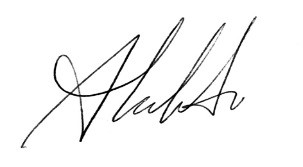 Εκτελεστική Διευθύντρια18:00-18:05Καλωσόρισμα  Συντονίστρια: Ιωάννα Ντίνου, Υπεύθυνη Π.Ε ΔΔΓ’ Αθήνας 18:05-18:10 Καλωσόρισμα- Παρουσίαση του Κοινωφελούς Ιδρύματος Α. Κ. ΛασκαρίδηςΔρ. Αγγελική Κοσμοπούλου, Διευθύντρια Κοινωφελές Ίδρυμα Αθανάσιος. Κ. Λασκαρίδης18:10-18:15Ανίχνευση προϋπάρχουσας γνώσηςΣυντονίστρια: Ιωάννα Ντίνου, Υπεύθυνη Π.Ε ΔΔΓ’ Αθήνας18:15-18:30Το πρόβλημα της ρύπανσης από πλαστικά: διαστάσεις και συνέπειεςΔρ. Αγγελική Κοσμοπούλου, Διευθύντρια Κοινωφελές Ίδρυμα Αθανάσιος. Κ. Λασκαρίδης18:30-18:50Παρουσίαση Δράσεων του Κοινωφελούς Ιδρύματος Αθανάσιος. Κ. ΛασκαρίδηςΕκπαιδευτική Ομάδα Ιδρύματος: Νίκος Μυσιρλάκης - Ιωάννα Αλεξιάδου 18:50-19:00Διάλειμμα 19:00-19:15Παρουσίαση εκπαιδευτικού κουκλοθεάτρουΕκπαιδευτική Ομάδα Ιδρύματος: Νίκος Μυσιρλάκης - Ιωάννα Αλεξιάδου19:15-20:00Εργαστήρια περιβαλλοντικών προγραμμάτων «Στον αφρό και στο βυθό» - «Συμμετέχω στην αλλαγή»Εκπαιδευτική Ομάδα Ιδρύματος & Συμμετέχοντες20:00-20:05Poll – Εκτίμηση πρόθεσης αλλαγής στάσης και συμπεριφοράςΣυμμετέχοντες20:05-20:15 Αξιολόγηση και προτάσεις δράσεων